Reconnaître et accueillir mes talentsVisée : reconnaître et accueillir mes talents pour les mettre au service de l’autre, de la Communauté, de Dieu.Textes pour la prière : Matthieu 25, 14-30 : « la parabole des talents » 1 Corinthiens, 12, … : « Les dons de la grâce sont variés, mais c’est le même Esprit » / « le corps ne fait qu’un, il a pourtant plusieurs membres »Pour préparer mon partage :Mes origines, mon éducation, mon tempérament, ma constitution, mon travail, mon expérience humaine et spirituelle, mes formations, … tout ceci m’a donné des talents, des dons. Je les nomme et les écris, pour les reconnaître comme des cadeaux de création. Quels sont ces dons que Dieu m’a confiés ? Quels sont ceux que j’utilise beaucoup aujourd’hui, ceux qui sont moins actifs en ce moment ? Pour qui sont-ils ?La confiance en mes talents et la confiance en Dieu et dans les autres, dans mon service,  la part de Dieu, ma part, la coopération des autres : est-ce que je vis cela en bonne unité ? Cet extrait peut m’aider à relire ma façon de faire : « Avoir foi en Dieu, c’est se mettre au travail sans attendre son intervention, mais pleinement confiant dans les moyens, ressources et talents dont je dispose et qui sont un don de Lui : je lui fais assez confiance pour croire qu’il m’a donné le nécessaire pour me débrouiller par moi-même. Voilà donc le cœur du paradoxe : fais assez confiance en Dieu pour te lancer dans l’action sans compter sur son intervention, puisque c’est Lui qui te donne d’agir ». Jacques Fédry (extrait  d’un article paru dans la revue Vie Chrétienne de janvier 2014)> Suite à cette relecture, je choisis ce que je souhaite partager en CL.Autres ressources : Luc 21, 12-19 : « C’est par votre persévérance que vous garderez votre vie ».Article de la revue Vie Chrétienne de janvier 2014 p.27 « Crois en Dieu, et tu croiras en toi »	http://www.viechretienne.fr/sommaire/N-27-1-2014,289.phpDate : Décembre 2016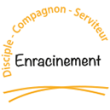 Axe serviteur - Dimension « vocation personnelle » - Contempler